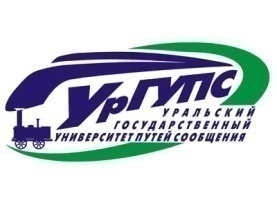 620034, Yekaterinburg, Kolmogorova st., 66, tel/fax: (343) 221-24-44, 221-24-86, international_dpt@usurt.ru, http://www.usurt.ruINVITATIONUral state university of railway transport is the first transport university situated on the border of Europe and Asia – the flagship of education and science of the Ural-Siberian region. For 60 years of its glorious history, the University has trained over 40,000 highly qualified engineers. The University is in the top hundred in Russia and CIS countries. We are proud of the high reputation of our University in the system of higher technical education in Russia.According to the resolution of the XIII International Symposium of transport universities of Europe and Asia, the IX international Symposium of the international Association of transport universities of Asia-Pacific countries (IATU APC) in 2016 will be held in the Ural state University of railway transport.We hereby sincerely invite you and a delegation from your university to attend the symposium.  Time and placeTime: June 20-24, 2016 года Venue: Yekaterinburg June 20: Arrival & Registration June 21-23: Symposium, Technical tour, General Meeting of IATU APC membersJune 24: DepartureMain contents of the symposiumTheme: «Scientific cooperation in railway industry of Asia-Pacific region».Prospects of development of high-speed runningExperience and problems of the organization of heavy freight traffic on the railway network movementThe problem of creating the infrastructure for high-speed and heavy freight trafficPersonnel management in innovative environment of the railway industryGeneral Meeting of IATU-APC:Summaries of IATU-APC and its committeesAdmission of new membersSuggestions to improve inter-university cooperationDetermination of host university of the next symposiumInvited personsEach delegation comprising 3-4 persons should include: president, director of international department, researchers et al. Supporting expensesAccommodation for delegates (up to 3 persons), including hotel fees, meals and technical tours during the symposium.Related matters of concernMay 16, 2016: Deadline for sending us information about the delegation members: name, gender, date of birth, nationality, position/duty,  passport number, time of arrival and departure, presentation titles. E-mail: EShilkova@usurt.ru.Before May 23, 2016: Please send your presentations, scientific works and reports to EShilkova@usurt.ru. We believe that this meeting will be a great opportunity to improve our mutual cooperation. We look forward to seeing you in our city!Best regards,Rector of USURTAlexander Gennadievitch Galkin